Конспект НОД в старшей логопедической группеПересказ рассказа «Собака-санитар» по серии сюжетных картин Цель: Развитие связной речи.Задачи:- учить детей пересказывать  рассказ по серии сюжетных картин по цепочке и в      целом;- активизировать и расширять словарь по теме;- воспитывать  патриотические чувства.
Оборудование: серия сюжетных картин «Собака - санитар».Ход занятияВоспитатель показывает детям санитарную сумку. - Кому она принадлежит? Дети рассматривают санитарную сумку, выдвигают версии.Воспитатель предлагает послушать рассказ о собаке – санитаре.2. Рассказ: «Собака – санитар».Шла война. Солдат храбро сражался за свою Родину. Но в бою он был ранен в ногу и не мог передвигаться. И вдруг он заметил, как к нему подошел необычный санитар. Это была собака. На спине она несла сумку, в которой был бинт. Раненый перевязал себе ногу. А собака отправилась за помощью. Вернулась она с тремя санитарами. Они переложили бойца на носилки и отнесли в безопасное место. Так собака – санитар спасла жизнь защитнику Родины.3. Беседа по картинкам.Воспитатель предлагает детям разложить картинки в нужной последовательности.Вопросы:- Как вы думаете, когда случилась эта история? (Во время войны)- Что случилось с солдатом?- Куда он был ранен?- Кто пришел на помощь солдату?- Что сделал солдат, когда к нему подошла собака?- Почему собака оставила солдата?- Кого она привела с собой?- Что сделали санитары?- Как вы думаете, что будет с солдатом?- Кого он должен благодарить?- Как   можно   сказать   о   солдате,   какой   он?                (Храбрый, выносливый, бесстрашный.)- Как можно сказать по-другому: солдат ... (боец).4. Физкультминутка.   «Будем мир мы защищать» (выполняется в парах).Раз, два, три, четыре, пять. (Поочередно соединяют пальчики обеих рук)Будем мир мы защищать! (Жмут руки друг другу)На границе встанем, (Прямые руки вытягивают вперёд)Всех врагов достанем. (Шаг, выпад вперёд)Будем чаще улыбаться, (Повороты в стороны, улыбаются друг другу)А не ссориться и драться! (Обнимаются друг с другом)      5. Чтение рассказа второй раз. 6. Пересказ рассказа детьми по цепочке и в целом. 7. Итог занятия: - Молодцы, ребята, мне понравилось, как вы пересказали рассказ. - А вам понравился рассказ? Чем рассказ вам понравился больше? - Давайте вспомним, как называется рассказ?  - О ком был рассказ? - Какой солдат? - Какая собака? - Кого можно назвать защитником Родины? - Что нового узнали? - Кому можете рассказать про собаку и солдата?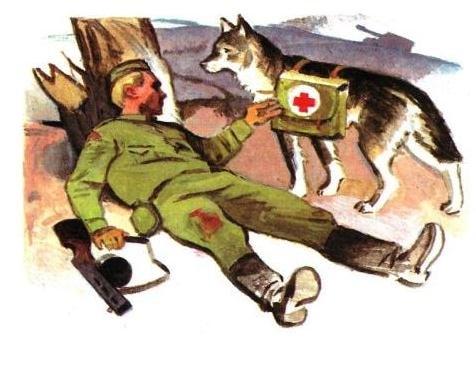 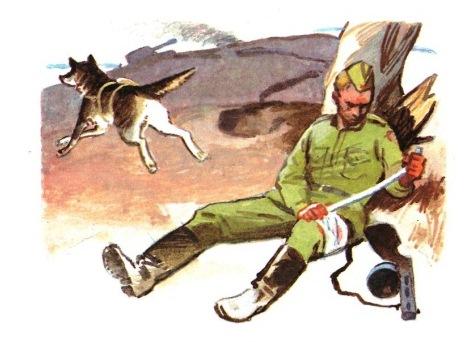 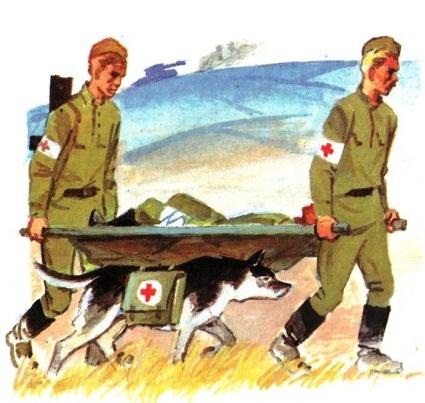 